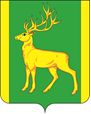 РОССИЙСКАЯ ФЕДЕРАЦИЯИРКУТСКАЯ ОБЛАСТЬАДМИНИСТРАЦИЯ МУНИЦИПАЛЬНОГО ОБРАЗОВАНИЯКУЙТУНСКИЙ РАЙОНПОСТАНОВЛЕНИЕ«24» сентября 2019 г.                     р.п. Куйтун                                           №   751-пО внесении изменений в постановление администрации муниципального образования Куйтунский район от 13.07.2018 года № 377-п «Об утверждении муниципальной программы муниципального образования Куйтунский район «Охрана окружающей среды на 2019-2022 годы»          В целях улучшения экологической обстановки в Куйтунском районе, предупреждения и ликвидации негативного воздействия на окружающую среду, руководствуясь Федеральным законом от 06.10.2003 года  № 131 – ФЗ «Об общих принципах организации местного самоуправления в Российской Федерации», федеральным законом от 24.06.1998 года № 89-ФЗ «Об отходах производства и потребления», федеральным законом от 30.03.1999 года № 52-ФЗ «О санитарно-эпидемиологическом благополучии населения», федеральным законом от 10.01.2002 года № 7-ФЗ «Об  охране   окружающей   среды», руководствуясь ст. ст. 37, 46 Устава муниципального образования Куйтунский район, администрация муниципального образования Куйтунский районП О С Т А Н О В Л Я Е Т:Внести в постановление администрации муниципального образования Куйтунский район от 13.07.2018 года № 377-п «Об утверждении муниципальной программы муниципального образования Куйтунский район «Охрана окружающей среды» на 2019-2022 годы» следующие изменения: 1.1. Муниципальная программа муниципального образования Куйтунский район «Охрана окружающей среды» на 2019 – 2022 годы Глава 1 – Паспорт муниципальной программы  строку 8 Объем и источники финансирования муниципальной программы – изложить в следующей редакции:1.2. Таблицу раздела 5 Объем и источники финансирования муниципальной программы муниципального образования Куйтунский район  «Охрана окружающей  среды  на 2019-2022» изложить в новой редакции:Общий объем финансирования программы составляет 42200.1 тыс. рублей, в том числе:1.3. Приложение 1 к муниципальной программе муниципального образования Куйтунский район «Охрана окружающей среды на 2019 -2022 годы». Система мероприятий программы - изложить в новой редакции. (Приложение 1)1.4. Дополнить муниципальную программу муниципального образования Куйтунский район «Охрана окружающей среды» на 2019 – 2022 год» разделом 7 Риски реализации программы и меры по управлению этими рисками и изложить его в следующей редакции:«7. Риски реализации программы и меры по управлению этими рискамиНа ход реализации Программы существенное влияние оказывает невозможность привлечения частных инвестиций в сферу обращения с отходами в Куйтунском районе.Мероприятия, направленные на минимизацию указанного риска:создание благоприятных условий для привлечения инвестиций (применение механизмов государственно-частного партнерства, получение налоговых льгот, возможность предоставления земельных участков без проведения торгов и т.п.);привлечение средств на реализацию мероприятий Программы из других бюджетов бюджетной системы Российской Федерации (в частности, получение субсидии из федерального бюджета на реализацию отдельных программных мероприятий).Финансовые риски. Задержка или недостаточность финансирования со стороны бюджетов, а также внебюджетных средств инвесторов могут привести к несвоевременной реализации мероприятий Программы.Правовые риски реализации Программы связаны с возможным изменением законодательства или приоритетов государственной политики в сфере реализации Программы.Социальные риски могут выражаться в неготовности населения к активному участию в реализации некоторых мероприятий.Снижение вероятности и минимизация последствий наступления рисков, связанных с изменением законодательства и приоритетов государственной политики в сфере реализации Программы на федеральном уровне, осуществляется при помощи следующих мер:регулярного мониторинга изменений законодательства в сфере реализации Программы;реализации мероприятий с учетом результатов проводимого мониторинга, при необходимости - проведения корректировки Программы.»2. Начальнику организационного отдела администрации муниципального образования Куйтунский район Рябиковой Т.А: - опубликовать настоящее постановление в газете «Отчий край»; - разместить постановление на официальном сайте муниципального образования Куйтунский район в сети «Интернет», внести информационную справку на сайте о внесении изменений.3. Настоящее постановление вступает в силу после его официального опубликования.	  4. Контроль за исполнением настоящего постановления возложить на начальника экономического управления администрации муниципального образования Куйтунский район Карпиза С.А.Исполняющий обязанности Мэра муниципального образования Куйтунский район							         А.А.Непомнящий.Приложение 1                                 к постановлению администрации                                                             муниципального образования                                         Куйтунский район                                                                  «24» сентября 2019г.  № 751-пСистема мероприятий программыПриложение 2                                 к постановлению администрации                                                             муниципального образования                                         Куйтунский район                                                                  «24» сентября  2019г.  № 751-п7. Риски реализации Программы и меры по управлению этими рискамиНа ход реализации Программы существенное влияние оказывает невозможность привлечения частных инвестиций в сферу обращения с отходами в Куйтунском районе.Мероприятия, направленные на минимизацию указанного риска:создание благоприятных условий для привлечения инвестиций (применение механизмов государственно-частного партнерства, получение налоговых льгот, возможность предоставления земельных участков без проведения торгов и т.п.);привлечение средств на реализацию мероприятий Программы из других бюджетов бюджетной системы Российской Федерации (в частности, получение субсидии из федерального бюджета на реализацию отдельных программных мероприятий).Финансовые риски. Задержка или недостаточность финансирования со стороны бюджетов, а также внебюджетных средств инвесторов могут привести к несвоевременной реализации мероприятий Программы.Правовые риски реализации Программы связаны с возможным изменением законодательства или приоритетов государственной политики в сфере реализации Программы.Социальные риски могут выражаться в неготовности населения к активному участию в реализации некоторых мероприятий.Снижение вероятности и минимизация последствий наступления рисков, связанных с изменением законодательства и приоритетов государственной политики в сфере реализации Программы на федеральном уровне, осуществляется при помощи следующих мер:регулярного мониторинга изменений законодательства в сфере реализации Программы;реализации мероприятий с учетом результатов проводимого мониторинга, при необходимости - проведения корректировки Программы.8.Объем и источники финансирования муниципальной программыОбщий объем финансирования –   42200.1тыс. руб.,  из них:Источники: 			     2019            2020        2021    2022       - из областного бюджета       -                              39256               - из местного бюджета           -           900             1914.1       50 - из иных источников            -            20              20              20        20   Источник финансированияОбъем финансирования, тыс. руб.Объем финансирования, тыс. руб.Объем финансирования, тыс. руб.Объем финансирования, тыс. руб.Объем финансирования, тыс. руб.Источник финансированияза весь период реализации муниципальной программыв том числе по годамв том числе по годамв том числе по годамв том числе по годамИсточник финансированияза весь период реализации муниципальной программы2019 год2020 год2021год2022 год1234Всего, в том числе:42200.192041190.1      7020Областной бюджет           392563925600Районный бюджет    2864.19001914.150Иные источники8020202020N п/пНаименование основных мероприятийОтветственный исполнитель и соисполнителиПериод реализацииИсточники финансированияОбъем финансирования всего, тыс. руб.в том числе по годамв том числе по годамв том числе по годамв том числе по годамСвязь с показателями результативности подпрограммыN п/пНаименование основных мероприятийОтветственный исполнитель и соисполнителиПериод реализацииИсточники финансированияОбъем финансирования всего, тыс. руб.2019 год2020 год2021 год2022 годСвязь с показателями результативности подпрограммы123456789101Задача 1. Ликвидация несанкционированных свалок на территории Куйтунского районаМКУ «КУМИ» по Куйтунскому району2019Всего:40470.140470.1001Задача 1. Ликвидация несанкционированных свалок на территории Куйтунского районаМКУ «КУМИ» по Куйтунскому району2019Областной3925639256001Задача 1. Ликвидация несанкционированных свалок на территории Куйтунского районаМКУ «КУМИ» по Куйтунскому району2019Районный      1214.11214.1001Задача 1. Ликвидация несанкционированных свалок на территории Куйтунского районаМКУ «КУМИ» по Куйтунскому району2019Иные 000002Задача 2. Разработка проекта рекультивация несанкционированного объекта размещения отходов, расположенного по адресу Иркутская обл. Куйтунский район, в юго-восточной части рабочего поселка Куйтун кадастровый № 38:10:120132:12МКУ «КУМИ» по Куйтунскому району2019Всего:0002Задача 2. Разработка проекта рекультивация несанкционированного объекта размещения отходов, расположенного по адресу Иркутская обл. Куйтунский район, в юго-восточной части рабочего поселка Куйтун кадастровый № 38:10:120132:12МКУ «КУМИ» по Куйтунскому району2019Областной-0002Задача 2. Разработка проекта рекультивация несанкционированного объекта размещения отходов, расположенного по адресу Иркутская обл. Куйтунский район, в юго-восточной части рабочего поселка Куйтун кадастровый № 38:10:120132:12МКУ «КУМИ» по Куйтунскому району2019Районный165016500002Задача 2. Разработка проекта рекультивация несанкционированного объекта размещения отходов, расположенного по адресу Иркутская обл. Куйтунский район, в юго-восточной части рабочего поселка Куйтун кадастровый № 38:10:120132:12МКУ «КУМИ» по Куйтунскому району2019Иные 000003Задача 3. Разработка проектно-сметной документации на строительство полигона ТБО на территории Куйтунского районаМКУ «КУМИ» по Куйтунскому району2019Всего:003Задача 3. Разработка проектно-сметной документации на строительство полигона ТБО на территории Куйтунского районаМКУ «КУМИ» по Куйтунскому району2019Областной0003Задача 3. Разработка проектно-сметной документации на строительство полигона ТБО на территории Куйтунского районаМКУ «КУМИ» по Куйтунскому району2019Районный0003Задача 3. Разработка проектно-сметной документации на строительство полигона ТБО на территории Куйтунского районаМКУ «КУМИ» по Куйтунскому району2019Иные 000004Задача 4. Проведение работы по пропаганде защиты окружающей среды путем проведения тематических акций среди населения, издание статей в средствах массовой информацииМКУ «КУМИ» по Куйтунскому району2019-2022Всего:80202020204Задача 4. Проведение работы по пропаганде защиты окружающей среды путем проведения тематических акций среди населения, издание статей в средствах массовой информацииМКУ «КУМИ» по Куйтунскому району2019-2022Областной000004Задача 4. Проведение работы по пропаганде защиты окружающей среды путем проведения тематических акций среди населения, издание статей в средствах массовой информацииМКУ «КУМИ» по Куйтунскому району2019-2022Районный4Задача 4. Проведение работы по пропаганде защиты окружающей среды путем проведения тематических акций среди населения, издание статей в средствах массовой информацииМКУ «КУМИ» по Куйтунскому району2019-2022Иные 8020202020Итого по подпрограмме, в том числе:Итого по подпрограмме, в том числе:Итого по подпрограмме, в том числе:Итого по подпрограмме, в том числе:42200.1167040490.12020областной бюджетобластной бюджетобластной бюджетобластной бюджет3925639256местный бюджетместный бюджетместный бюджетместный бюджет2864.116501214.1иные источникииные источникииные источникииные источники8020202020Справочнокапитальные расходыСправочнокапитальные расходыСправочнокапитальные расходыСправочнокапитальные расходы